ҠАРАР                                                                        РЕШЕНИЕ«30» июнь 2020 й.                       № 9-4              «30»июня .Об утверждении Порядка формирования, ведения, ежегодного дополнения и опубликования Перечня муниципального имущества сельского поселения Орловский сельсовет муниципального района Благовещенский район Республики Башкортостан, предназначенного для предоставления во владение и (или) в пользование субъектам малого и среднего предпринимательства и организациям, образующим инфраструктуру поддержки субъектов малого и среднего предпринимательства В целях реализации положений Федерального закона от 24.07.2007 
№ 209-ФЗ «О развитии малого и среднего предпринимательства в Российской Федерации» (с изменениями и дополнениями), с учетом Федерального закона от 03.07.2018 № 185-ФЗ  «О внесении изменений в отдельные законодательные акты Российской Федерации в целях расширения имущественной поддержки субъектов малого и среднего предпринимательства» (с изменениями и дополнениями), Приказа Министерства земельных и имущественных отношений  Республики Башкортостан от 24 октября . № 1606 «Об утверждении Перечня государственного имущества Республики Башкортостан, которое может быть использовано только в целях предоставления его во владение и (или) в пользование на долгосрочной основе (в том числе по льготным ставкам арендной платы) субъектам малого и среднего предпринимательства и организациям, образующим инфраструктуру поддержки субъектов малого и среднего предпринимательства» (с изменениями и дополнениями), Методических рекомендаций по оказанию имущественной поддержки субъектам малого и среднего  предпринимательства и организациям, образующим инфраструктуру поддержки субъектов малого и среднего предпринимательства, утвержденных Советом директоров АО «Корпорация «МСП» (протокол от 17 апреля . № 32), Совет сельского поселения Орловский сельсовет муниципального района Благовещенский район Республики Башкортостан РЕШИЛ:Утвердить прилагаемый Порядок формирования, ведения, ежегодного дополнения  и опубликования Перечня муниципального имущества сельского поселения Орловский сельсовет муниципального района Благовещенский район Республики Башкортостан, предназначенного для предоставления во владение и (или) в пользование субъектам малого и среднего предпринимательства и организациям, образующим инфраструктуру поддержки субъектов малого и среднего предпринимательства.Определить Администрацию сельского поселения Орловский сельсовет муниципального района Благовещенский район Республики Башкортостан уполномоченным органом сельского поселения Орловский сельсовет муниципального района Благовещенский район Республики Башкортостан по:Формированию, ведению, а также опубликованию Перечня муниципального имущества сельского поселения Орловский сельсовет муниципального района Благовещенский район Республики Башкортостан, предназначенного для предоставления во владение и (или) пользование субъектам малого и среднего предпринимательства и организациям, образующим инфраструктуру поддержки субъектов малого и среднего предпринимательства (далее – Перечень).Взаимодействию с Акционерным обществом «Федеральная корпорация по развитию малого и среднего предпринимательства» в сфере формирования, ведения, ежегодного дополнения и опубликования Перечня.3. Настоящее решение вступает в силу с момента его подписания и подлежит официальному обнародованию, размещению на официальном сайте Администрации сельского поселения Орловский сельсовет муниципального района Благовещенский район Республики Башкортостан4.  Контроль за исполнением данного решения возложить на постоянную комиссию Совета сельского поселения Орловский  сельсовет муниципального района Благовещенский район Республики Башкортостан по бюджету, налогам, вопросам муниципальной собственности, по развитию предпринимательства, земельным вопросам, благоустройству и экологии, по социально-гуманитарным вопросам (Клековкина С.А.).Глава сельского поселения   	                   	                                  З.А.Загитова		                           Приложение к решению Совета сельского поселения Орловский сельсовет муниципального района Благовещенский район Республики Башкортостанот «30» июня . №9-4Порядок формирования, ведения, ежегодного дополнения и опубликования Перечня муниципального имущества сельского поселения Орловский сельсовет муниципального района Благовещенский район Республики Башкортостан, предназначенного для предоставления во владение и (или) в пользование субъектам малого и среднего предпринимательства и организациям, образующим инфраструктуру поддержки субъектов малого и среднего предпринимательства 1. Общие положенияНастоящий Порядок определяет правила формирования, ведения, ежегодного дополнения и опубликования Перечня муниципального имущества сельского поселения Орловский сельсовет муниципального района Благовещенский район Республики Башкортостан, предназначенного для предоставления во владение и (или) пользование субъектам малого и среднего предпринимательства и организациям, образующим инфраструктуру поддержки субъектов малого и среднего предпринимательства (далее по  тексту – Перечень), требования к имуществу, сведения о котором включаются в Перечень, в целях предоставления указанного имущества на долгосрочной основе (в том числе по льготным ставкам арендной платы) субъектам малого и среднего предпринимательства и организациям, образующим инфраструктуру поддержки субъектов малого и среднего предпринимательства (далее по  тексту – организации инфраструктуры поддержки). 2. Цели создания и основные принципы формирования, 
ведения, ежегодного дополнения и опубликования ПеречняВ Перечне содержатся сведения о муниципальном имуществе сельского поселения Орловский сельсовет муниципального района Благовещенский район Республики Башкортостан, свободном от прав третьих лиц (за исключением права хозяйственного ведения, права оперативного управления, а также имущественных прав субъектов малого и среднего предпринимательства), предусмотренном частью 1 статьи 18 Федерального закона от 24.07.2007 № 209-ФЗ «О развитии малого и среднего предпринимательства в Российской Федерации», предназначенном для предоставления во владение и (или) в пользование на долгосрочной основе (в том числе по льготным ставкам арендной платы) субъектам малого и среднего предпринимательства и организациям инфраструктуры поддержки с возможностью отчуждения на возмездной основе в собственность субъектов малого и среднего предпринимательства в соответствии с Федеральным законом от 22.07.2008 № 159-ФЗ «Об особенностях отчуждения недвижимого имущества, находящегося в государственной или в муниципальной собственности и арендуемого субъектами малого и среднего предпринимательства, и о внесении изменений в отдельные законодательные акты Российской Федерации» и в случаях, указанных в подпунктах 6, 8 и 9 пункта 2 статьи 39.3 Земельного кодекса Российской Федерации.2.2. Формирование Перечня осуществляется в целях:2.2.1. Обеспечения доступности информации об имуществе, включенном в Перечень, для субъектов малого и среднего предпринимательства и организаций инфраструктуры поддержки.2.2.2. Предоставления имущества, принадлежащего на праве собственности сельскому поселению Орловский сельсовет муниципального района Благовещенский район Республики Башкортостан во владение и (или) пользование на долгосрочной основе (в том числе возмездно, безвозмездно и по льготным ставкам арендной платы) субъектам малого и среднего предпринимательства и организациям инфраструктуры поддержки.2.2.3. Реализации полномочий сельского поселения Орловский сельсовет муниципального района Благовещенский район Республики Башкортостан в сфере оказания имущественной поддержки субъектам малого и среднего предпринимательства.2.2.4. Повышения эффективности управления муниципальным имуществом сельского поселения Орловский сельсовет муниципального района Благовещенский район Республики Башкортостан, стимулирования развития малого и среднего предпринимательства на территории сельского поселения Орловский сельсовет муниципального района Благовещенский район Республики Башкортостан.2.3.    Формирование и ведение Перечня основывается на принципах достоверности данных об имуществе, включаемом в Перечень и поддержания актуальности информации об имуществе, включенном в Перечень.3. Формирование, ведение Перечня, внесение в него изменений, в том числе ежегодное дополнение Перечня3.1. Перечень, изменения и ежегодное дополнение в него утверждаются решением Совета сельского поселения Орловский сельсовет муниципального района Благовещенский район Республики Башкортостан.3.2. Формирование и ведение Перечня осуществляется Администрацией сельского поселения Орловский сельсовет муниципального района Благовещенский район Республики Башкортостан в электронной форме, а также на бумажном носителе. Уполномоченный орган отвечает за достоверность содержащихся в Перечне сведений.Сведения должны содержать в себе следующую информацию о муниципальном имуществе сельского поселения Орловский сельсовет муниципального района Благовещенский район Республики Башкортостан:наименование объекта муниципального имущества сельского поселения Орловский сельсовет муниципального района Благовещенский район Республики Башкортостан;местонахождение;общая характеристика;наличие правообладателей и их количество;срок действия договора при его наличии.3.3. В Перечень вносятся сведения об имуществе, соответствующем следующим критериям:3.3.1. Имущество свободно от прав третьих лиц (за исключением права хозяйственного ведения, права оперативного управления, а также имущественных прав субъектов малого и среднего предпринимательства);3.3.2. В отношении имущества федеральными законами не установлен запрет на его передачу во временное владение и (или) пользование, в том числе в аренду;3.3.3. Имущество не является объектом религиозного назначения;  3.3.4. Имущество не включено в действующий в текущем году и на очередной период акт о планировании приватизации муниципального имущества, принятый в соответствии с Федеральным законом от 21.12.2001           № 178-ФЗ «О приватизации государственного и муниципального имущества», а также в перечень муниципального имущества сельского поселения Орловский сельсовет муниципального района Благовещенский район Республики Башкортостан, предназначенного для передачи во владение и (или) в пользование на долгосрочной основе социально ориентированным некоммерческим организациям;3.3.5. Имущество не признано аварийным и подлежащим сносу;3.3.6. Имущество не относится к жилому фонду или объектам сети инженерно-технического обеспечения, к которым подключен объект жилищного фонда;3.3.7. Земельный участок не предназначен для ведения личного подсобного хозяйства, огородничества, садоводства, индивидуального жилищного строительства; 3.3.8. Земельный участок не относится к земельным участкам, предусмотренным подпунктами 1 - 10, 13 - 15, 18 и 19 пункта 8 статьи 39.11 Земельного кодекса Российской Федерации, за исключением земельных участков, предоставленных в аренду субъектам малого и среднего предпринимательства;3.3.9. В отношении имущества, закрепленного за  муниципальным унитарным предприятием, муниципальным учреждением, владеющим им соответственно на праве хозяйственного ведения или оперативного управления (далее – балансодержатель), представлено предложение балансодержателя о включении указанного имущества в Перечень, а также письменное согласие Администрации сельского поселения Орловский сельсовет муниципального района Благовещенский район Республики Башкортостан на включение имущества в Перечень в целях предоставления такого имущества во владение и (или) в пользование субъектам малого и среднего предпринимательства и организациям, образующим инфраструктуру поддержки;3.3.10. Имущество не относится к вещам, которые теряют свои натуральные свойства в процессе использования (потребляемым вещам), к малоценному движимому имуществу, к имуществу, срок службы которого составляет менее пяти лет или его предоставление в аренду на срок пять и более лет в соответствии с законодательством Российской Федерации не допускается, а также не является частью неделимой вещи.3.4. Запрещается включение имущества, сведения о котором включены в Перечень, в проект акта о планировании приватизации муниципального имущества или в проект дополнений в указанный акт.3.5. Сведения об имуществе группируются в Перечне по муниципальному району, на территории которого имущество расположено, а также по видам имущества (недвижимое имущество (в том числе единый недвижимый комплекс), земельные участки, движимое имущество). 3.6. Внесение сведений об имуществе в Перечень (в том числе ежегодное дополнение), а также исключение сведений об имуществе из Перечня осуществляются правовым актом Совета сельского поселения Орловский сельсовет муниципального района Благовещенский район Республики Башкортостан. 3.7. Рассмотрение уполномоченным органом предложений, поступивших от заинтересованных лиц, осуществляется в течение 30 календарных дней со дня их поступления. По результатам рассмотрения указанных предложений Уполномоченным органом принимается одно из следующих решений:3.7.1. О включении сведений об имуществе, в отношении которого поступило предложение, в Перечень с принятием соответствующего правового акта;3.7.2. Об исключении сведений об имуществе, в отношении которого поступило предложение, из Перечня, с принятием соответствующего правового акта;3.7.3. Об отказе в учете предложений с направлением лицу, представившему предложение, мотивированного ответа о невозможности включения сведений об имуществе в Перечень.3.8. Решение об отказе в учете предложения о включении имущества в Перечень принимается в следующих случаях:3.8.1. Имущество не соответствует критериям, установленным пунктом 3.3 настоящего Порядка.3.8.2. В отношении имущества, закрепленного на праве хозяйственного ведения или оперативного управления, отсутствует согласие на включение имущества в Перечень со стороны одного или нескольких перечисленных лиц: балансодержателя, Администрации сельского поселения Орловский сельсовет муниципального района Благовещенский район Республики Башкортостан, уполномоченного на согласование сделок с имуществом балансодержателем.3.8.3. Отсутствуют индивидуально-определенные признаки
движимого имущества, позволяющие заключить в отношении него договор аренды. 3.9. Администрация сельского поселения Орловский сельсовет муниципального района Благовещенский район Республики Башкортостан вправе инициировать исключение сведений о муниципальном имуществе сельского поселения Орловский сельсовет муниципального района Благовещенский район Республики Башкортостан из Перечня, если в течение двух лет со дня включения сведений об указанном имуществе в Перечень в отношении такого имущества от субъектов МСП или организаций, образующих инфраструктуру поддержки субъектов МСП не поступило:– ни одной заявки на участие в аукционе (конкурсе) на право заключения договора, предусматривающего переход прав владения и (или) пользования имуществом, а также на право заключения договора аренды земельного участка от субъектов МСП;– ни одного предложения (заявления) о предоставлении имущества, включая земельные участки, в том числе без проведения аукциона (конкурса) в случаях, предусмотренных Федеральным законом от 26.07.2006 № 135-ФЗ «О защите конкуренции», Земельным кодексом Российской Федерации.3.10. Сведения о муниципальном имуществе сельского поселения Орловский сельсовет муниципального района Благовещенский район Республики Башкортостан подлежат исключению из Перечня, в следующих случаях:3.10.1. В отношении имущества в установленном законодательством Российской Федерации порядке принято решение о его использовании для муниципальных нужд сельского поселения Орловский сельсовет муниципального района Благовещенский район Республики Башкортостан, муниципального района Благовещенский район Республики Башкортостан. В решении об исключении имущества из Перечня при этом указывается направление использования имущества и реквизиты соответствующего решения;3.10.2. Право собственности сельского поселения Орловский сельсовет муниципального района Благовещенский район Республики Башкортостан на имущество прекращено по решению суда или в ином установленном законом порядке;3.10.3. Прекращение существования имущества в результате его гибели или уничтожения;3.10.4. Имущество признано в установленном действующим законодательством порядке непригодным для использования в результате его физического или морального износа, аварийного состояния;3.10.5. Имущество приобретено его арендатором в собственность в соответствии с Федеральным законом от 22.07.2008 № 159-ФЗ «Об особенностях отчуждения недвижимого имущества, находящегося в государственной или в муниципальной собственности и арендуемого субъектами малого и среднего предпринимательства, и о внесении изменений в отдельные законодательные акты Российской Федерации» и в случаях, указанных в подпунктах 6, 8 и 9 пункта 2 статьи 39.3 Земельного кодекса Российской Федерации.3.11. Администрация сельского поселения Орловский сельсовет муниципального района Благовещенский район Республики Башкортостан  инициирует исключение из Перечня имущества, характеристики которого изменились таким образом, что оно стало непригодным для использования по целевому назначению, кроме случая, когда такое имущество предоставляется субъекту МСП или организации инфраструктуры поддержки субъектов МСП на условиях, обеспечивающих проведение его капитального ремонта и (или) реконструкции арендатором. 3.12. Уполномоченный орган уведомляет арендатора о намерении принять решение об исключении имущества из Перечня в срок не позднее трех рабочих дней с даты получения информации о наступлении одного из оснований, указанных в пункте 3.10 настоящего порядка, за исключением подпункта 3.10.5.4. Опубликование Перечня и предоставление сведений о включенном в него имуществе 4.1. Уполномоченный орган:4.1.1. Обеспечивает опубликование Перечня или изменений в Перечень в средствах массовой информации, в течение 10 рабочих дней со дня их утверждения;4.1.2. Осуществляет размещение Перечня на официальном сайте Администрации сельского поселения Орловский сельсовет муниципального района Благовещенский район Республики Башкортостан в информационно-телекоммуникационной сети «Интернет» (в том числе в форме открытых данных) в течение 3 рабочих дней со дня утверждения Перечня или изменений в Перечень;4.1.3. Предоставляет в Акционерное общество «Федеральная корпорация по развитию малого и среднего предпринимательства» сведения о Перечне и изменениях в него в порядке, по форме и в сроки, установленные приказом Министерства экономического развития Российской Федерации от 20 апреля 2016 г. № 264 «Об утверждении порядка представления сведений об утвержденных перечнях государственного имущества и муниципального имущества, указанных в части 4 статьи 18 Федерального закона «О развитии малого и среднего предпринимательства в Российской Федерации», а также об изменениях, внесенных в такие перечни, в акционерное общество «Федеральная корпорация по развитию малого и среднего предпринимательства», формы представления и состава таких сведений».АУЫЛ  БИЛӘМӘҺЕ ХАКИМИӘТЕ ОРЛОВКА АУЫЛ СОВЕТЫМУНИЦИПАЛЬ РАЙОНЫНЫҢБЛАГОВЕЩЕН РАЙОНЫБАШКОРТОСТАН РЕСПУБЛИКАҺЫСОВЕТ  СЕЛЬСКОГО ПОСЕЛЕНИЯ ОРЛОВСКИЙ СЕЛЬСОВЕТМУНИЦИПАЛЬНОГО РАЙОНА БЛАГОВЕЩЕНСКИЙ РАЙОНРЕСПУБЛИКИ БАШКОРТОСТАН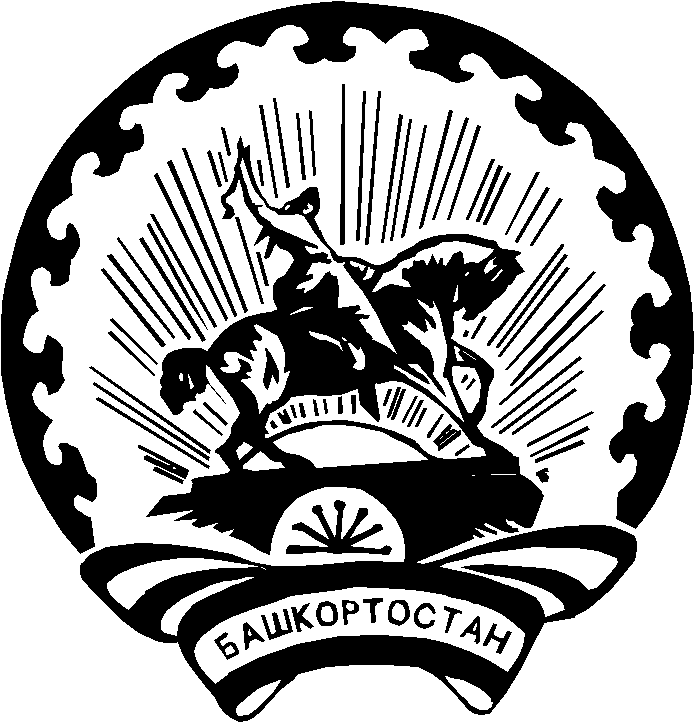 